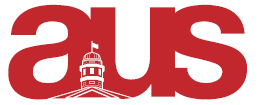 Report of East Asian Studies Student Association AUS Council February 8, 2017Dear AUS Speaker,This report will consist of an overview of recent changes to the East Asian Studies Student a list of projects we are working on, and announcements on upcoming initiatives.Our VP Internal Andrea Chu is on exchange in Japan and Ethan Liu Yigong is replacing her role. Our first language exchange which was held on January 30, 2017 in Leacock 115 had a great turnout of 20 students. There were 4 native Chinese speakers and 2 native Korean speakers to help students with their oral communication skills. The next Language Exchange will take place February 22nd.We held a Korean action film screening called Train to Busan yesterday on February 7. Last semester we held an educational film series related to human rights (LGTBQ rights in East Asia), so we decided that this semester we would hold one that is more for leisurely viewing. As per upcoming events, we will be holding a fun and quirky “Lonely Hearts” East Asian karaoke event on Valentine’s Day for students to meet new people and of course, practice their language skills. This event will be held at Gerts Bar on Valentine’s Day from 6-9pm. EASSA will be holding a Wine and Cheese departmental event on March 7 where incoming students can meet professors and speak to other students about their course selection and studies overall. The next executive meeting will be a group dinner on Thursday February 9 2017 where we will be reflecting on our events thus far and planning appointments for next year’s executive council.
Respectfully Submitted,Ashly Yu
Vice-President External, EASSAashly.yu@mail.mcgill.ca 